Application for Non Profit Arts Organization Liquor License비영리 예술 단체의 주류 면허 신청서비영리 예술 단체 주류 면허는 선의의 비영리 단체에서 맥주와 와인, 증류주를 예술 또는 문화 전시 또는 공연과 함께 판매할 수 있도록 발급됩니다(추가 정보는 2페이지를 참고하십시오). 자격 및 증명신청 단체의 대표자로서, 본인은 해당 단체가 다음 요건에 부합한다는 사실을 증명합니다.해당 단체는 다음을 포함하는 예술 또는 문화 전시, 발표, 공연, 문화 또는 예술 교육 프로그램을 일반 대중에게 제공하기 위해 조직 및 운영됩니다. 예술 작품이나 문화 또는 역사적 의의가 있는 물품(미술관이나 박물관에서 일반적으로 전시하는 물품 등)을 전시 또는 발표음악 또는 연극 공연예술, 문화, 또는 역사 주제에 관한 교육 세미나 또는 프로그램본 기관은 선의의 비영리 법인(RCW 24.03에 의거)으로서 8명 이상의 운영 (이사)회에서 관리하며, 해당 운영의원 또는 이사는 모두 유급 직원이 아닙니다. 또한 본 기관 운영은 다음 조건을 충족합니다. 본 기간의 소득 일부가 구성원, 이해관계자, 직원, 이사 또는 수탁인에게 지급되지 않습니다. 단, 해당 기관의 목적과 부칙에 의거하여 서비스를 제공한 경우는 예외입니다.임직원에게 지급되는 급여 또는 보상은 실제 제공한 서비스를 기반으로 하며, 주 내 유사한 포지션에서 업무를 수행하고 받는 급여 또는 보상과 동등한 수준입니다.해당 법인의 자산은 면허가 부여된 활동에만 사용됩니다. 법인의 청산 또는 해산 시 비영리 단체를 제외한 모든 구성원과 개인에게는 자산이 제공되지 않습니다.합리적인 운영 비용을 제외한 주류 판매금은 해당 단체의 목적을 수행하기 위해 사용됩니다.인종, 피부색, 민족 또는 계통과 관계 없이 서비스가 제공됩니다.주류 관리국에서는 본 단체의 장부에 접근하여 해당 단체가 주류 면허를 받을 자격이 있는지를 결정합니다.사무실에서만 사용사무실에서만 사용사무실에서만 사용사무실에서만 사용사무실에서만 사용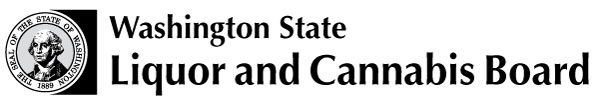 Licensing and RegulationPO Box 3724Seattle, WA 98124-3724360-664-1600팩스: (360) 753-2710www.lcb.wa.gov 날짜Licensing and RegulationPO Box 3724Seattle, WA 98124-3724360-664-1600팩스: (360) 753-2710www.lcb.wa.gov 수표 번호수표 번호수표 번호Licensing and RegulationPO Box 3724Seattle, WA 98124-3724360-664-1600팩스: (360) 753-2710www.lcb.wa.gov 수령액수령액Licensing and RegulationPO Box 3724Seattle, WA 98124-3724360-664-1600팩스: (360) 753-2710www.lcb.wa.gov 수령인수령인Licensing and RegulationPO Box 3724Seattle, WA 98124-3724360-664-1600팩스: (360) 753-2710www.lcb.wa.gov 주류 면허 번호주류 면허 번호주류 면허 번호주류 면허 번호연간 신청 수수료는 $250입니다. WSLCB를 수령인으로 수표를 발행하십시오.비영리 예술 단체의 면허는 매년 6월 30일 만료됩니다. 면허 만료 날짜로부터 약 4~6주 전에 갱신 서신이 우편 발송됩니다.귀하의 수표를 Licensing and Regulation, PO Box 3724, Seattle, WA 98124-3724로 발송하십시오.문의사항이 있으십니까? 고객 서비스 번호 (360) 664-1600으로 연락하십시오. 신청자 정보신청자 정보신청자 정보신청자 정보신청자 정보신청자 정보1.단체명 단체명 단체명 단체명 우편 주소우편 주소우편 주소우편 주소도로명/사서함도로명/사서함도로명/사서함도로명/사서함도로명/사서함도로명/사서함도로명/사서함도로명/사서함도로명/사서함도로명/사서함도시도시도시도시주주주주우편번호우편번호주류 면허 주류 면허 주류 면허 주류 면허 주소 (위와 다른 경우)주소 (위와 다른 경우)주소 (위와 다른 경우)주소 (위와 다른 경우)도로명/사서함도로명/사서함도로명/사서함도로명/사서함도로명/사서함도로명/사서함도로명/사서함도로명/사서함도로명/사서함도로명/사서함도시도시도시도시주주주주우편번호우편번호전화번호(     )2.매일 운영을 담당하는 사람의 이름 매일 운영을 담당하는 사람의 이름 매일 운영을 담당하는 사람의 이름 매일 운영을 담당하는 사람의 이름 매일 운영을 담당하는 사람의 이름 매일 운영을 담당하는 사람의 이름 매일 운영을 담당하는 사람의 이름 매일 운영을 담당하는 사람의 이름 매일 운영을 담당하는 사람의 이름 매일 운영을 담당하는 사람의 이름 매일 운영을 담당하는 사람의 이름 매일 운영을 담당하는 사람의 이름 매일 운영을 담당하는 사람의 이름 매일 운영을 담당하는 사람의 이름 업무 전화 업무 전화 업무 전화 (     )       (     )       (     )       (     )       (     )       (     )       (     )       (     )       (     )       (     )       집 전화집 전화(     )       (     )       (     )       (     )       (     )       (     )       이메일 주소이메일 주소이메일 주소단체 정보단체 정보단체 정보단체 정보단체 정보단체 정보단체 정보1.단체 구성원의 수 단체 구성원의 수 단체 구성원의 수 단체 구성원의 수 단체 구성원의 수 단체 구성원의 수 단체 구성원의 수 2.해당 단체는 워싱턴 주무부에 비영리 단체로 등록되었습니까?...…..................................................................................해당 단체는 워싱턴 주무부에 비영리 단체로 등록되었습니까?...…..................................................................................해당 단체는 워싱턴 주무부에 비영리 단체로 등록되었습니까?...…..................................................................................해당 단체는 워싱턴 주무부에 비영리 단체로 등록되었습니까?...…..................................................................................해당 단체는 워싱턴 주무부에 비영리 단체로 등록되었습니까?...…..................................................................................해당 단체는 워싱턴 주무부에 비영리 단체로 등록되었습니까?...…..................................................................................해당 단체는 워싱턴 주무부에 비영리 단체로 등록되었습니까?...…..................................................................................해당 단체는 워싱턴 주무부에 비영리 단체로 등록되었습니까?...…..................................................................................해당 단체는 워싱턴 주무부에 비영리 단체로 등록되었습니까?...…..................................................................................해당 단체는 워싱턴 주무부에 비영리 단체로 등록되었습니까?...…..................................................................................해당 단체는 워싱턴 주무부에 비영리 단체로 등록되었습니까?...…..................................................................................해당 단체는 워싱턴 주무부에 비영리 단체로 등록되었습니까?...…..................................................................................해당 단체는 워싱턴 주무부에 비영리 단체로 등록되었습니까?...…..................................................................................해당 단체는 워싱턴 주무부에 비영리 단체로 등록되었습니까?...…..................................................................................해당 단체는 워싱턴 주무부에 비영리 단체로 등록되었습니까?...…..................................................................................해당 단체는 워싱턴 주무부에 비영리 단체로 등록되었습니까?...…..................................................................................해당 단체는 워싱턴 주무부에 비영리 단체로 등록되었습니까?...…..................................................................................해당 단체는 워싱턴 주무부에 비영리 단체로 등록되었습니까?...…..................................................................................해당 단체는 워싱턴 주무부에 비영리 단체로 등록되었습니까?...…..................................................................................해당 단체는 워싱턴 주무부에 비영리 단체로 등록되었습니까?...….................................................................................. 예    아니요 예    아니요 예    아니요 예    아니요 예    아니요주무부 등록 번호:주무부 등록 번호:주무부 등록 번호:3.해당 단체가 맥주나 와인, 증류주 제조, 배급, 수입업자와 재정 또는 다른 방식으로 이해관계가 있습니까?..........................................…..............해당 단체가 맥주나 와인, 증류주 제조, 배급, 수입업자와 재정 또는 다른 방식으로 이해관계가 있습니까?..........................................…..............해당 단체가 맥주나 와인, 증류주 제조, 배급, 수입업자와 재정 또는 다른 방식으로 이해관계가 있습니까?..........................................…..............해당 단체가 맥주나 와인, 증류주 제조, 배급, 수입업자와 재정 또는 다른 방식으로 이해관계가 있습니까?..........................................…..............해당 단체가 맥주나 와인, 증류주 제조, 배급, 수입업자와 재정 또는 다른 방식으로 이해관계가 있습니까?..........................................…..............해당 단체가 맥주나 와인, 증류주 제조, 배급, 수입업자와 재정 또는 다른 방식으로 이해관계가 있습니까?..........................................…..............해당 단체가 맥주나 와인, 증류주 제조, 배급, 수입업자와 재정 또는 다른 방식으로 이해관계가 있습니까?..........................................…..............해당 단체가 맥주나 와인, 증류주 제조, 배급, 수입업자와 재정 또는 다른 방식으로 이해관계가 있습니까?..........................................…..............해당 단체가 맥주나 와인, 증류주 제조, 배급, 수입업자와 재정 또는 다른 방식으로 이해관계가 있습니까?..........................................…..............해당 단체가 맥주나 와인, 증류주 제조, 배급, 수입업자와 재정 또는 다른 방식으로 이해관계가 있습니까?..........................................…..............해당 단체가 맥주나 와인, 증류주 제조, 배급, 수입업자와 재정 또는 다른 방식으로 이해관계가 있습니까?..........................................…..............해당 단체가 맥주나 와인, 증류주 제조, 배급, 수입업자와 재정 또는 다른 방식으로 이해관계가 있습니까?..........................................…..............해당 단체가 맥주나 와인, 증류주 제조, 배급, 수입업자와 재정 또는 다른 방식으로 이해관계가 있습니까?..........................................…..............해당 단체가 맥주나 와인, 증류주 제조, 배급, 수입업자와 재정 또는 다른 방식으로 이해관계가 있습니까?..........................................…..............해당 단체가 맥주나 와인, 증류주 제조, 배급, 수입업자와 재정 또는 다른 방식으로 이해관계가 있습니까?..........................................…..............해당 단체가 맥주나 와인, 증류주 제조, 배급, 수입업자와 재정 또는 다른 방식으로 이해관계가 있습니까?..........................................…..............해당 단체가 맥주나 와인, 증류주 제조, 배급, 수입업자와 재정 또는 다른 방식으로 이해관계가 있습니까?..........................................…..............해당 단체가 맥주나 와인, 증류주 제조, 배급, 수입업자와 재정 또는 다른 방식으로 이해관계가 있습니까?..........................................…..............해당 단체가 맥주나 와인, 증류주 제조, 배급, 수입업자와 재정 또는 다른 방식으로 이해관계가 있습니까?..........................................…..............해당 단체가 맥주나 와인, 증류주 제조, 배급, 수입업자와 재정 또는 다른 방식으로 이해관계가 있습니까?..........................................….............. 예    아니요 예    아니요 예    아니요 예    아니요 예    아니요4.맥주나 와인, 증류주 제조, 배급, 수입업자가 해당 단체와 재정 또는 다른 방식으로 이해관계가 있습니까?.........................................….........맥주나 와인, 증류주 제조, 배급, 수입업자가 해당 단체와 재정 또는 다른 방식으로 이해관계가 있습니까?.........................................….........맥주나 와인, 증류주 제조, 배급, 수입업자가 해당 단체와 재정 또는 다른 방식으로 이해관계가 있습니까?.........................................….........맥주나 와인, 증류주 제조, 배급, 수입업자가 해당 단체와 재정 또는 다른 방식으로 이해관계가 있습니까?.........................................….........맥주나 와인, 증류주 제조, 배급, 수입업자가 해당 단체와 재정 또는 다른 방식으로 이해관계가 있습니까?.........................................….........맥주나 와인, 증류주 제조, 배급, 수입업자가 해당 단체와 재정 또는 다른 방식으로 이해관계가 있습니까?.........................................….........맥주나 와인, 증류주 제조, 배급, 수입업자가 해당 단체와 재정 또는 다른 방식으로 이해관계가 있습니까?.........................................….........맥주나 와인, 증류주 제조, 배급, 수입업자가 해당 단체와 재정 또는 다른 방식으로 이해관계가 있습니까?.........................................….........맥주나 와인, 증류주 제조, 배급, 수입업자가 해당 단체와 재정 또는 다른 방식으로 이해관계가 있습니까?.........................................….........맥주나 와인, 증류주 제조, 배급, 수입업자가 해당 단체와 재정 또는 다른 방식으로 이해관계가 있습니까?.........................................….........맥주나 와인, 증류주 제조, 배급, 수입업자가 해당 단체와 재정 또는 다른 방식으로 이해관계가 있습니까?.........................................….........맥주나 와인, 증류주 제조, 배급, 수입업자가 해당 단체와 재정 또는 다른 방식으로 이해관계가 있습니까?.........................................….........맥주나 와인, 증류주 제조, 배급, 수입업자가 해당 단체와 재정 또는 다른 방식으로 이해관계가 있습니까?.........................................….........맥주나 와인, 증류주 제조, 배급, 수입업자가 해당 단체와 재정 또는 다른 방식으로 이해관계가 있습니까?.........................................….........맥주나 와인, 증류주 제조, 배급, 수입업자가 해당 단체와 재정 또는 다른 방식으로 이해관계가 있습니까?.........................................….........맥주나 와인, 증류주 제조, 배급, 수입업자가 해당 단체와 재정 또는 다른 방식으로 이해관계가 있습니까?.........................................….........맥주나 와인, 증류주 제조, 배급, 수입업자가 해당 단체와 재정 또는 다른 방식으로 이해관계가 있습니까?.........................................….........맥주나 와인, 증류주 제조, 배급, 수입업자가 해당 단체와 재정 또는 다른 방식으로 이해관계가 있습니까?.........................................….........맥주나 와인, 증류주 제조, 배급, 수입업자가 해당 단체와 재정 또는 다른 방식으로 이해관계가 있습니까?.........................................….........맥주나 와인, 증류주 제조, 배급, 수입업자가 해당 단체와 재정 또는 다른 방식으로 이해관계가 있습니까?.........................................…......... 예    아니요 예    아니요 예    아니요 예    아니요 예    아니요5.구성원, 직원, 이사가 본 주류 판매금에서 직, 간접적으로 금전을 지급 받습니까?..................................…...................구성원, 직원, 이사가 본 주류 판매금에서 직, 간접적으로 금전을 지급 받습니까?..................................…...................구성원, 직원, 이사가 본 주류 판매금에서 직, 간접적으로 금전을 지급 받습니까?..................................…...................구성원, 직원, 이사가 본 주류 판매금에서 직, 간접적으로 금전을 지급 받습니까?..................................…...................구성원, 직원, 이사가 본 주류 판매금에서 직, 간접적으로 금전을 지급 받습니까?..................................…...................구성원, 직원, 이사가 본 주류 판매금에서 직, 간접적으로 금전을 지급 받습니까?..................................…...................구성원, 직원, 이사가 본 주류 판매금에서 직, 간접적으로 금전을 지급 받습니까?..................................…...................구성원, 직원, 이사가 본 주류 판매금에서 직, 간접적으로 금전을 지급 받습니까?..................................…...................구성원, 직원, 이사가 본 주류 판매금에서 직, 간접적으로 금전을 지급 받습니까?..................................…...................구성원, 직원, 이사가 본 주류 판매금에서 직, 간접적으로 금전을 지급 받습니까?..................................…...................구성원, 직원, 이사가 본 주류 판매금에서 직, 간접적으로 금전을 지급 받습니까?..................................…...................구성원, 직원, 이사가 본 주류 판매금에서 직, 간접적으로 금전을 지급 받습니까?..................................…...................구성원, 직원, 이사가 본 주류 판매금에서 직, 간접적으로 금전을 지급 받습니까?..................................…...................구성원, 직원, 이사가 본 주류 판매금에서 직, 간접적으로 금전을 지급 받습니까?..................................…...................구성원, 직원, 이사가 본 주류 판매금에서 직, 간접적으로 금전을 지급 받습니까?..................................…...................구성원, 직원, 이사가 본 주류 판매금에서 직, 간접적으로 금전을 지급 받습니까?..................................…...................구성원, 직원, 이사가 본 주류 판매금에서 직, 간접적으로 금전을 지급 받습니까?..................................…...................구성원, 직원, 이사가 본 주류 판매금에서 직, 간접적으로 금전을 지급 받습니까?..................................…...................구성원, 직원, 이사가 본 주류 판매금에서 직, 간접적으로 금전을 지급 받습니까?..................................…...................구성원, 직원, 이사가 본 주류 판매금에서 직, 간접적으로 금전을 지급 받습니까?..................................…................... 예    아니요 예    아니요 예    아니요 예    아니요 예    아니요'예'로 답한 경우 해당 내용을 설명하고 지급 받는 액수를 명시해 주십시오.'예'로 답한 경우 해당 내용을 설명하고 지급 받는 액수를 명시해 주십시오.'예'로 답한 경우 해당 내용을 설명하고 지급 받는 액수를 명시해 주십시오.'예'로 답한 경우 해당 내용을 설명하고 지급 받는 액수를 명시해 주십시오.'예'로 답한 경우 해당 내용을 설명하고 지급 받는 액수를 명시해 주십시오.'예'로 답한 경우 해당 내용을 설명하고 지급 받는 액수를 명시해 주십시오.'예'로 답한 경우 해당 내용을 설명하고 지급 받는 액수를 명시해 주십시오.'예'로 답한 경우 해당 내용을 설명하고 지급 받는 액수를 명시해 주십시오.'예'로 답한 경우 해당 내용을 설명하고 지급 받는 액수를 명시해 주십시오.'예'로 답한 경우 해당 내용을 설명하고 지급 받는 액수를 명시해 주십시오.'예'로 답한 경우 해당 내용을 설명하고 지급 받는 액수를 명시해 주십시오.'예'로 답한 경우 해당 내용을 설명하고 지급 받는 액수를 명시해 주십시오.'예'로 답한 경우 해당 내용을 설명하고 지급 받는 액수를 명시해 주십시오.'예'로 답한 경우 해당 내용을 설명하고 지급 받는 액수를 명시해 주십시오.'예'로 답한 경우 해당 내용을 설명하고 지급 받는 액수를 명시해 주십시오.'예'로 답한 경우 해당 내용을 설명하고 지급 받는 액수를 명시해 주십시오.'예'로 답한 경우 해당 내용을 설명하고 지급 받는 액수를 명시해 주십시오.'예'로 답한 경우 해당 내용을 설명하고 지급 받는 액수를 명시해 주십시오.'예'로 답한 경우 해당 내용을 설명하고 지급 받는 액수를 명시해 주십시오.'예'로 답한 경우 해당 내용을 설명하고 지급 받는 액수를 명시해 주십시오.해당 단체의 현재 직원해당 단체의 현재 직원해당 단체의 현재 직원해당 단체의 현재 직원해당 단체의 현재 직원해당 단체의 현재 직원해당 단체의 현재 직원해당 단체의 현재 직원해당 단체의 현재 직원해당 단체의 현재 직원해당 단체의 현재 직원(필요 시 뒷장을 첨부하십시오)(필요 시 뒷장을 첨부하십시오)(필요 시 뒷장을 첨부하십시오)(필요 시 뒷장을 첨부하십시오)(필요 시 뒷장을 첨부하십시오)(필요 시 뒷장을 첨부하십시오)(필요 시 뒷장을 첨부하십시오)(필요 시 뒷장을 첨부하십시오)(필요 시 뒷장을 첨부하십시오)(필요 시 뒷장을 첨부하십시오)(필요 시 뒷장을 첨부하십시오)(필요 시 뒷장을 첨부하십시오)(필요 시 뒷장을 첨부하십시오)(필요 시 뒷장을 첨부하십시오)이름이름이름이름이름이름이름이름이름우편 주소우편 주소우편 주소우편 주소우편 주소우편 주소우편 주소우편 주소전화번호전화번호전화번호전화번호전화번호생년월일생년월일생년월일생년월일해당 단체의 현재 이사해당 단체의 현재 이사(필요 시 뒷장을 첨부하십시오)(필요 시 뒷장을 첨부하십시오)(필요 시 뒷장을 첨부하십시오)(필요 시 뒷장을 첨부하십시오)이름우편 주소우편 주소전화번호생년월일생년월일이름직책직원 서명날짜